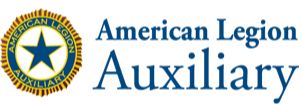 American Legion Auxiliary Department of MissouriVeteran’s Administrative and Rehabilitation Monthly ReportRepresentative Name: ____________________________________	Representative Address: __________________________________ 	Hospital/Home Name: ___________________________________		Monthly Expenditures				Month   	Please list expense amount and what it was for.    	Total      	____Hospital Bed Load	____Nursing Home Care____Unit Bed Load     ______Total Operating Beds___ Total Volunteers worked for the month	    ____Total Hours                 $ _____ 	Donations received from Belton ALA$ _____	Donations received from $ _____ 	Amount received from Department HQ$ _____	TotalAmerican Legion Auxiliary Department of MissouriIn the lines below please tell us where you traveled to. Purpose of travel and mileage.Example: went to Walmart to purchase gift cards for Veterans Christmas Shop. Mileage 15.6 miles              Total Miles Traveled: _____Total Hours Representative Volunteered: _____	Representative Signature:  ___________________________